Гуманитарный проект  «Библиодруг»Будем рады сотрудничеству! 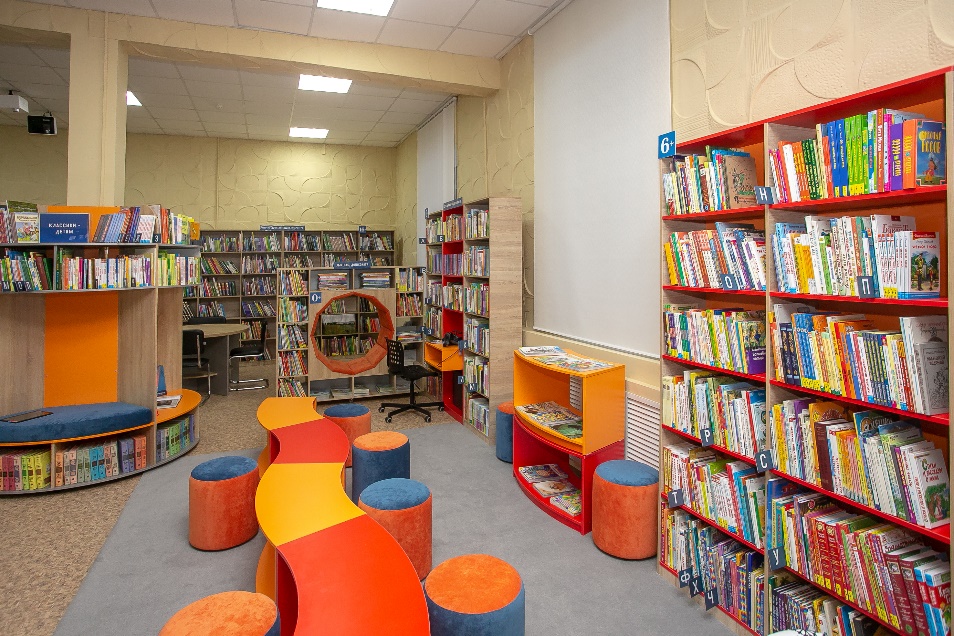 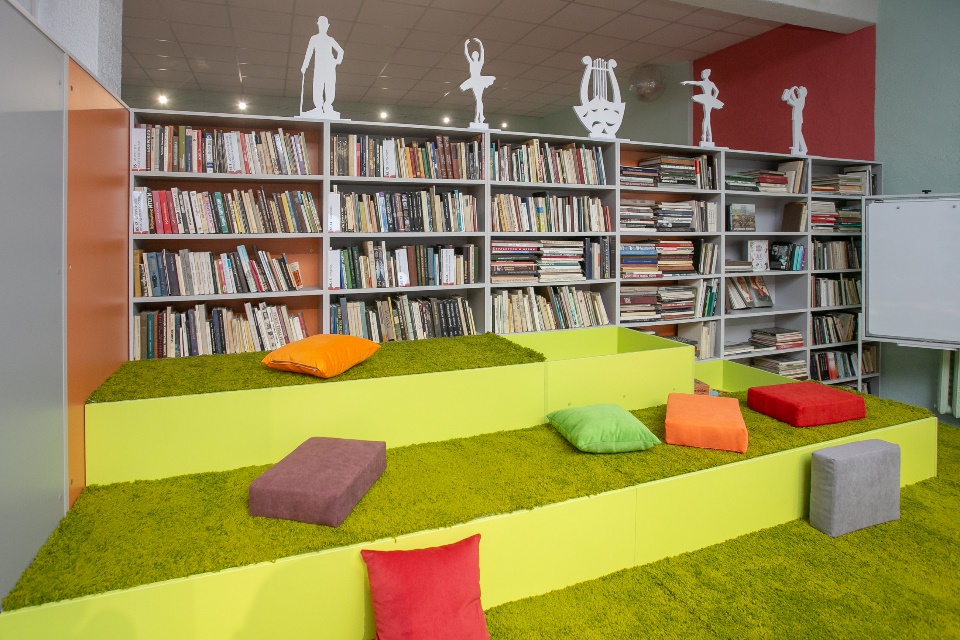 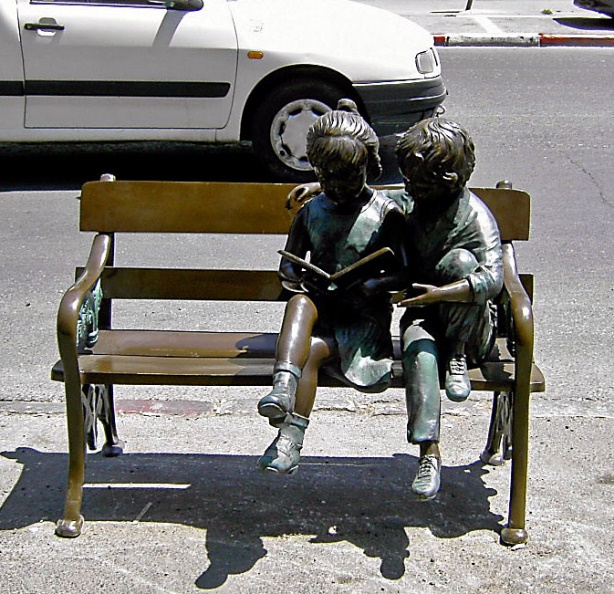 Humanitarian project "Bibliogroup»We will be glad to cooperate!1.Наименование проекта«Библиодруг»2.Наименование организацииГосударственное учреждение культуры «Пуховичская центральная районная библиотека»3.Адрес организации, телефон, факс, е-mail222811 Минская область, Пуховичский район, г. Марьина Горка, ул. Советская, 13; 8(01713)35834;222811 Минская область, Пуховичский район, г. Марьина Горка, ул. Ленинская, 34; 8(01713)45356;mg-det-lib@yandex.ru 4.Руководитель организацииАндросова Алла Леонидовна, директор ГУК «Пуховичская центральная районная библиотека», контактный телефон: 8(01713)35834, +375(25)95353185.Менеджер проектаГайдучонок Инна Николаевна, заведующая Пуховичской районной детской библиотеки, контактный телефон: 8(01713)45356, +375(29)83834656.Прежняя помощь, полученная от других иностранных источников нет7.Требуемая сумма10000 долларов США8.Софинансирование1000 долларов США, районный бюджет9.Срок проекта2021 – 2023 10.Цель проектаОрганизация площадки информационно-познавательного досуга  для детей во внеурочное и каникулярное время, формирование устойчивого интереса к книге среди дошкольников и  школьников младшего и среднего возраста.11.Задачи проектаСоздать эмоционально-благоприятные и комфортные условия для  пребывания детей в библиотеке; профилактика безнадзорности; ремонт библиотеки и благоустройство её территории 12.Целевая группаВоспитанники детских садов; учащиеся учреждений образования г. Марьина Горка; дети, находящиеся в социально-опасном положении13.Детальное описание деятельности в рамках проекта в соответствии с поставленными задачамиВнеурочное время и каникулы для детей, подростков – это возможность для разрядки от накопившейся в процессе учебы напряженности, пополнения утраченных сил, восстановления здоровья, развития творческого потенциала, приобщения к культурным и образовательным ценностям. Важно, чтобы во внеурочное и каникулярное время ребенок был занят полезным делом. Современная детская библиотека – это культурный центр, где можно не только читать, но и играть в самые разные игры (от настольных до компьютерных), лепить, рисовать. Современная детская библиотека - это место для общения и досуга, поэтому для юных читателей требуется сделать привлекательной и саму библиотеку, и её прилегающую территорию, максимально раскрыть для них фонд, сделать его доступным и интересным.Реализация проекта будет способствовать поднятию престижа библиотеки и чтения среди подрастающего поколения, окажет помощь в проведении их досуга и приобщению к культурно-образовательным ценностям, будет содействовать профилактике безнадзорности14.Бюджет проектаПриобретение современного оборудования и мебели: столы, стулья, стеллажи и др. – 3000.Приобретение кованых фигурных форм – 1000.Приобретение настольных игр, канцтоваров – 1000.Ремонт и оборудование стен коридора для настенных игр – 1000.Ремонт библиотеки: установка стеклопакетов и замена дверей – 4000.1.Project Name"Bibliogroup»2.Name of the organizationState institution of culture "Pukhovichi district Central library»3.Address of the organization, telephone, Fax,е-mail13 Sovetskaya str., Maryina Gorka, Pukhovichi district, Minsk region, 222811; 8(01713)35834; 34 Leninskaya str., Maryina Gorka, Pukhovichy district, Minsk region, 222811; 8(01713)45356; mg-det-lib@yandex.ru 4.Head of the organizationAlla Leonidovna Androsova, Director of the State Cultural Institution "Pukhovichi Central District Library", contact phone: 8(01713)35834, +375(25)95353185.Project ManagerInna Nikolaevna Gaiduchonok, Head of the Pukhovichi District Children's Library, contact phone: 8(01713)45356, +375(29)83834656.Previous assistance received from other foreign sourcesno7.Required amount10000 US dollars8.Co-financing1000 US$, district budget9.Project duration2021 - 2023 10.The aim of the projectOrganization of a platform for information and educational leisure for children during extracurricular and vacation time, the formation of a stable interest in the book among preschoolers and schoolchildren of primary and secondary age11.Objectives of the projectCreate emotionally-favorable and comfortable conditions for children to stay in the library; prevention of neglect; repair of the library and improvement of its territory12.Target GroupPupils of kindergartens; students of educational institutions of the city of Maryina Gorka; children in a socially dangerous situation13.Detailed description of the project activities in accordanExtracurricular activities and holidays for children and teenagers are an opportunity to relieve the tension accumulated during the study process, replenish lost strength, restore health, develop creative potential, and become familiar with cultural and educational values. It is important that the child is engaged in useful work during extracurricular and vacation time. A modern children's library is a cultural center where you can not only read, but also play a variety of games (from desktop to computer), sculpt, and draw. A modern children's library is a place for communication and leisure, so for young readers it is necessary to make the library itself and its surrounding area attractive, to open the fund as much as possible for them, to make it accessible and interesting. The implementation of the project will contribute to raising the prestige of the library and reading among the younger generation, will help them spend their leisure time and introduce them to cultural and educational values, will promote14.Project budgetPurchase of modern equipment and furniture: tables, chairs, racks, etc. - 3000 Purchase of forged shaped forms-1000 Purchase of board games, stationery – 1000 The repair and refurbishment of the walls of the corridor wall games - 1000 Library repair: installation of double-glazed windows and replacement of doors-4000